SEÇÃO DE REGISTRO ACADÊMICO – SERAC-AR 							PROTOCOLO Nº: _________*Campos ObrigatóriosDATA:      _______________________________________________________Assinatura do Requerente. . . . . . . . . . . . . . . . . . . . . . . . . . . . . . . . . . . . . . . . . . . . . . . . . . . . . . . . . . . . . . . . . . . . . . . . . . . . . . . . . . . . . . . . . . . . . . . . . . . . . . . . . . . . . . . . . . . . . . . . .      								PROTOCOLO Nº: _________						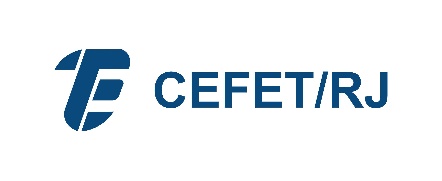 NOME COMPLETO SEM ABREVIAÇÃO*NOME COMPLETO SEM ABREVIAÇÃO*NOME COMPLETO SEM ABREVIAÇÃO*NASCIMENTO*ENDEREÇOENDEREÇOENDEREÇOENDEREÇOBAIRROCIDADETELEFONE*TELEFONE*MATRÍCULA*RGCPFCPFE-MAIL*CURSONOME DO CURSO*TURMA/PERÍODOTURMA/PERÍODO1112123134145156167178189191020Alega em seu favor:      Observações:1 – O requerimento deverá ter o nada consta da biblioteca.2 – Em caso de aluno menor de 18 anos, o requerimento deverá obrigatoriamente, ser assinado pelo responsável legal.NOME:      NOME:      NOME:      SOLICITAÇÃO:     DATA:     